-Installing Vpython on your computer:Navigate to http://vpython.org/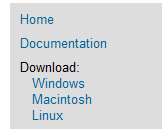 Select your operating systemDownload and install Python-2.7.1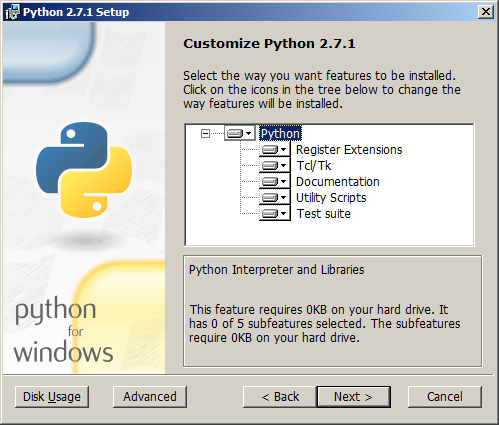 Download and install Vpython-xxx-Py2.7-5.72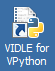 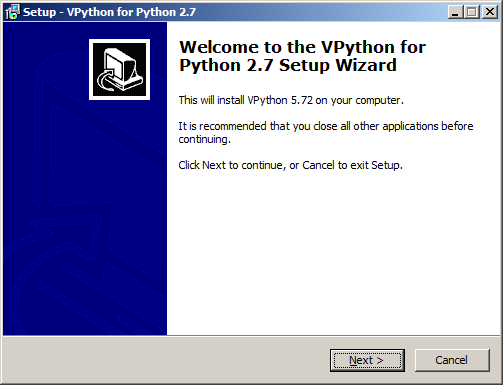 Double click on the VIDLE for VPython Icon to start the development environmentOpen an example program -- for example, bounce2.py.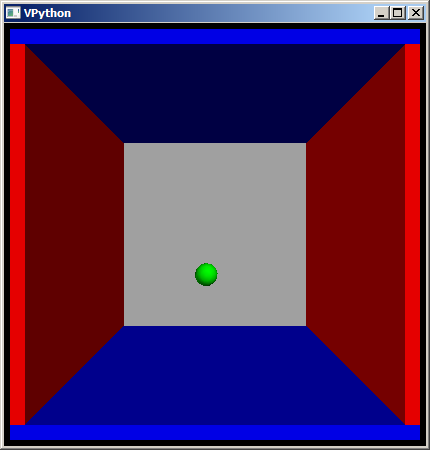 Press F5 to run (or use the Run menu). 